Landcare Broken Hill Inc.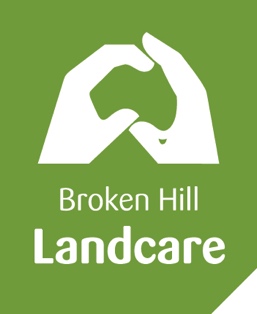 ANNUAL GENERAL MEETING Date: 17th April 2019MINUTESMeeting opened: 7:40 pm at the Broken Hill Bridge ClubOpening/Welcome/Acknowledgement of CountryApologies: Marion Browne, Isabel Holland, Jan-Marie RyanPresent: Kate O’Connor (Western Landcare), Louise Turner (Western Landcare), Ann Evers, Jenny Shroff, Roger Edwards, Des Kennedy, Jean Farry, Isabel Mary Stevenson, Tiarna Pearce, Jess Groves, Maddison Khan, Elouise Larkins, Lindy Molesworth, Anika Molesworth, Simon Molesworth, Wayne Lovis, Greg Curran.Chair of Meeting: Members present agreed that Louise Turner should chair the meeting.Confirmation of Minutes of previous meeting 6th March 2017:		Moved: Des Kennedy 	Seconded: Roger Edwards  	CarriedMatters Arising from Previous General Business:	NoneCorrespondence in:		NoneCorrespondence Out:	NoneTreasurer’s Report:	The retiring Treasurer Des Kennedy advised that he had been unable to prepare a Financial Report. He also stated that the Association should have an inventory of its assets, but that he and the outgoing Committee had been unable to prepare one. As an AGM must have financial reports tabled, which should include a balance sheet showing the assets, it was noted that this business would need to be stood over to a later date, so as to allow the incoming Committee time to prepare an inventory of assets and the required financial reports. The AGM would have to be resumed at a date to be later identified after the incoming Committee completes these financial administration tasks. Reports from Sub Committees:	NoneElection of Officers and Committee: All positions were declared vacant and Louise Turner conducted the election.President – Nominee: Simon Molesworth				Moved: Louise Turner  	Seconded: Wayne Lovis	CarriedVice President – Nominee: Greg Curran				Moved: Louise Turner  	Seconded: Tiarna Pearce	CarriedSecretary – Nominee: Jenny Shroff				Moved: Louise Turner  Seconded: Lindy Molesworth	CarriedAss. Secretary – Nominee: Jess Groves				Moved: Louise Turner  	Seconded: Jean Farry	CarriedTreasurer – Nominee: Ann Evers				Moved: Louise Turner   	Seconded: Wayne Lovis	CarriedAss. Treasurer – Nominee: Elouise Larkins				Moved: Louise Turner   	Seconded: Maddie Khan	CarriedPublic Officer – Nominee: Jean Farry				Moved: Louise Turner	Seconded: Jenny Shroff	CarriedOrdinary members – Nominees: Wayne Lovis, Lindy Molesworth, Anika MolesworthMoved: Louise Turner	Seconded: Tiarna Pearce	Carried All positions were elected unopposed.General Business – Bank Account signatoriesMotion: That all current signatories on the group bank account at the ANZ be removed and replaced by the incoming executive (President, Vice President, Secretary and Treasurer), requiring at least two (2) of the four (4) signatures at all times.		Moved: Simon Molesworth		Seconded: Kate O’Connor		CarriedExpression of Appreciation to Outgoing CommitteeA motion of thanks for those holding office for the past two years was moved by Simon Molesworth and seconded by Kate O’Connor. CarriedThe chair was handed over to the incoming President, Simon Molesworth, to conclude the meeting. Adjournment of meetingThe incoming President then adjourned the meeting to a date to be advised, at which resumption of the meeting the required financial reports, including an inventory of assets, would be presented for approval.  Next Meeting: TBCMeeting Closed: 7:50 pm